ACOMPANHAMENTO DE APRENDIZAGEMGABARITO COMENTADOCiências da Natureza – 6º ano – 1º bimestreQuestão 1Alternativa correta: C. A questão trabalha as características gerais do planeta Terra. Embora a alternativa C seja observada em alguns lugares, como no deserto do Saara, o planeta possui uma temperatura média constante em torno dos 15 °C, como afirma a alternativa B. Caso os alunos tenham marcado outra alternativa em vez da C, é possível que isso se deva a uma leitura equivocada do enunciado da questão. Por outro lado, se o erro ocorreu devido à falta de entendimento dos conceitos, é necessário revisar as características que diferem a Terra dos demais planetas do Sistema Solar. Uma sugestão é pedir para os alunos criarem uma tabela comparativa da Terra e dos outros planetas usando essas características.Questão 2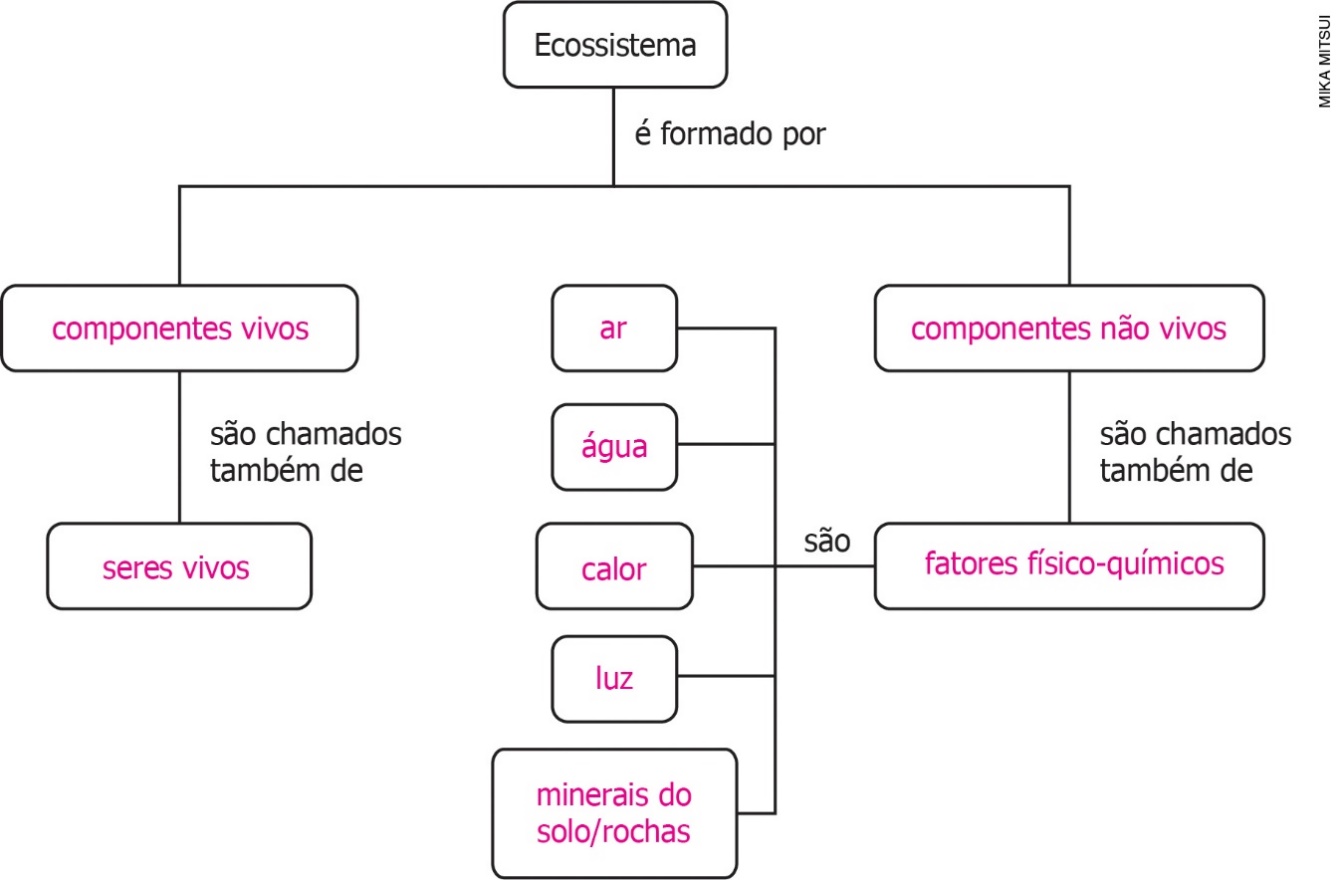 Componentes vivos são chamados também de seres vivos. Ar, água, calor, luz e minerais do solo (ou rochas) são fatores físico-químicos e são chamados também de componentes não vivos. A questão trabalha com os componentes dos ecossistemas. É possível que os alunos considerem apenas os animais ao pensarem nos seres vivos e também que não se lembrem de todos os fatores físico-químicos. Nesse caso, vale fazer uma atividade ao ar livre, no jardim da escola ou em uma praça. Pode-se pedir que os alunos fechem os olhos e sintam o ambiente. A atividade pode ser feita em duplas para que um aluno conduza o outro para uma área com mais Sol, fazendo-o perceber a luz e o calor, por exemplo. As duplas podem examinar as plantas e tentar encontrar os animais que vivem nelas, criando uma maior consciência de quais são os componentes vivos.Questão 3Resposta: (1) produtores; (2) consumidores; (3) carnívoros; (4) decompositores; (5) fungos; (6) bactérias. Na atividade trabalha-se relações alimentares. Pode ser que os alunos confundam os níveis tróficos das cadeias alimentares. Nesse caso, vale voltar ao Livro do Estudante ou usar formas de fazê-los relembrar. É possível, por exemplo, mostrar o caminho de diversos alimentos que chegam a um prato que tem salada, bife, ovo, queijo e arroz. Nesse caso, peça que os alunos montem cadeias alimentares, colocando as pessoas como consumidores finais, para cada um dos alimentos. Depois, veja com eles o que acontece com as sobras da refeição ou mesmo da preparação, como cascas de ovos. 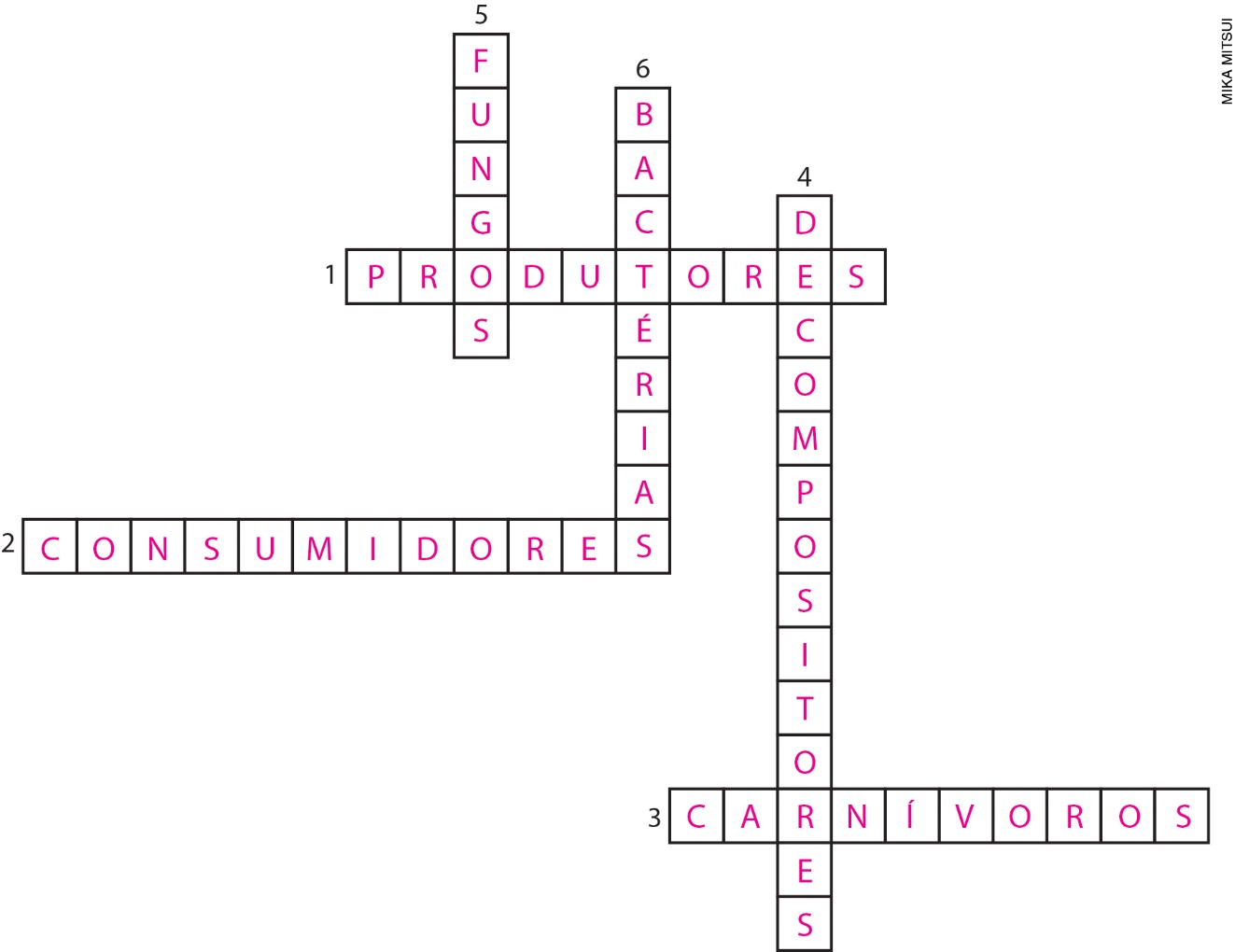 Questão 4a)	O texto fornece algumas orientações de como proceder de maneira segura em caso de terremoto. b)	O terremoto pode ser causado pelo movimento de placas litosféricas sobre outra ou por atividade vulcânica. O tsunami pode ser provocado por um terremoto no fundo do oceano.c)	Porque tsunamis são ondas gigantes que avançam pelo continente.A questão trabalha aspectos práticos de segurança durante um terremoto, bem como o entendimento de como terremotos acontecem. Caso os alunos não demonstrem esse conhecimento, é possível retomar o conteúdo no Livro do Estudante, principalmente os temas 1 e 2 da Unidade 2 e as atividades 1 e 6 da Atividades – Temas 1 a 3, ou solicitar uma pesquisa na internet.Questão 5Alternativa correta: A.Como a questão pede que os alunos identifiquem a alternativa incorreta, pode ser que eles se confundam com o enunciado. A alternativa A deve ser escolhida, pois a Terra, o Sol e os demais planetas do Sistema Solar se formaram ao mesmo tempo. Para melhor elucidar os conhecimentos sobre a origem e as características do planeta, vale recomendar textos simples sobre a Terra primitiva e sobre a origem da vida, bem como retomar o conteúdo no Livro do Estudante, principalmente os temas 1 e 4. A atividade 11 das Atividades – Temas 4 e 5 da Unidade 2 ajuda a trabalhar esses conteúdos.Questão 6Alternativa correta: B.A atividade retoma alguns componentes da Terra. O aluno pode se confundir na afirmação I e considerar que apenas os oceanos representam toda a água do planeta. Na afirmação II o erro pode ocorrer tanto por esquecer de outros elementos da biosfera, como é o caso dos vegetais, quanto por não reconhecer a biosfera como o conjunto de toda a vida no planeta Terra. Na afirmação III o erro se dá por não reconhecer a atmosfera como um conjunto de gases e confundi-la com uma das suas camadas. Na afirmação IV pode ocorrer erro por ignorar outros componentes do planeta, por exemplo, manto e núcleo. Caso os alunos não consigam compreender o assunto, peça para que retornem ao Livro do Estudante, verificando principalmente o Tema 1 da Unidade 1 e o Tema 2 da Unidade 2, e montem um quadro explicativo dos componentes do planeta Terra.Questão 7Alternativa correta: B.A questão avalia o conhecimento sobre modificações rápidas na superfície terrestre. Os alunos podem se confundir com as alternativas A e D devido à presença da palavra cordilheira, que se refere a uma modificação da paisagem, porém ela ocorre de forma mais lenta e resulta do encontro de duas placas tectônicas. Durante a formação das cordilheiras e nas áreas onde elas se localizam, os terremotos são frequentes. A alternativa C é incorreta, pois relevo e florestas não são alterações da hidrosfera. Caso o assunto não tenha sido compreendido, ele pode ser revisto no Livro do Estudante, principalmente os temas 1 e 4 da Unidade 2, ou pode-se recomendar uma pesquisa sobre fenômenos naturais que modificam a paisagem. Se possível, monte uma tabela com os alunos relacionando camadas da Terra (hidrosfera, atmosfera, biosfera e litosfera) com os fenômenos relacionados a elas.Questão 8Alternativa correta: C.Na questão retoma-se o conhecimento sobre as camadas da Terra, bem como suas características. Na alternativa A é errado dizer que a temperatura diminui em direção ao núcleo da Terra e que o núcleo é uma bola de gelo. Na alternativa B é errado dizer que o núcleo é uma bola de chumbo. Na alternativa D o erro é afirmar que a rocha-mãe e elementos do núcleo fazem parte do manto, que a temperatura diminui em direção ao centro e que o núcleo é um cubo. O assunto pode ser recapitulado no Livro do Estudante, o Tema 2 da Unidade 2 e na questão do De olho no tema dessa unidade.Questão 9Alternativa correta: C.A questão recapitula o conceito de teia alimentar. Os alunos podem se confundir com relação à exclusão do ser humano e à inclusão dos componentes não vivos do ecossistema. Contudo, o ser humano pode fazer parte de uma teia alimentar, porém os componentes não vivos nunca estão inclusos nas teias alimentares. Caso os alunos escolham a alternativa A, isso indica que não diferenciam cadeias e teias alimentares. Para retomar o assunto, utilize o Livro do Estudante e desenvolva os exercícios específicos do Tema, como os encontrados na seção Explore da Unidade 1.Questão 10Alternativa correta: D.A questão retoma o conhecimento sobre a esfericidade da Terra. As afirmações I e II são corretas; a afirmação III é incorreta, pois o Sol é o centro do Sistema Solar, e a afirmação IV é incorreta, pois é possível dar uma volta no planeta em um barco. A questão trabalha com os conhecimentos sobre a esfericidade da Terra e recapitula argumentos que refutam a hipótese de ela ser plana. Caso necessário, o assunto pode ser revisto no Livro do Estudante, principalmente no Tema 5 da Unidade 2, ou pode-se sugerir uma pesquisa. Também é possível simular o experimento de Eratóstenes com os alunos, utilizando uma bola e palitos de sorvete.